7	рассмотреть возможные изменения и другие варианты в связи с Резолюцией 86 (Пересм. Марракеш, 2002 г.) Полномочной конференции о процедурах предварительной публикации, координации, заявления и регистрации частотных присвоений, относящихся к спутниковым сетям, в соответствии с Резолюцией 86 (Пересм. ВКР-07) в целях содействия рациональному, эффективному и экономному использованию радиочастот и любых связанных с ними орбит, включая геостационарную спутниковую орбиту;7(G)	Вопрос G − Обновление эталонной ситуации для сетей Районов 1 и 3 согласно Приложениям 30 и 30A к РР, когда временно зарегистрированные присвоения преобразуются в окончательно зарегистрированные присвоенияВведениеАС РСС считают нецелесообразным изменение § 4.1.18 Приложений 30 и 30А к РР, при котором обновление эталонной ситуации спутниковой сети "испытывающей помехи" будет проводиться только после того, как будет достигнуто соглашение между заявителем данной сети и заявителем новой сети "создающей помехи" (метод G3).ПРИЛОЖЕНИЕ 30  (Пересм. ВКР-15)*Положения для всех служб и связанные с ними Планы и Список1
для радиовещательной спутниковой службы в полосах частот 
11,7–12,2 ГГц (в Районе 3), 11,7–12,5 ГГц (в Районе 1) 
и 12,2–12,7 ГГц (в Районе 2)     (ВКР-03)СТАТЬЯ  4     (ПЕРЕСМ. ВКР-15)Процедуры внесения изменений в План для Района 2 или 
использования дополнительных присвоений в Районах 1 и 334.1	Положения, применяемые в отношении Районов 1 и 3NOC	RCC/12A19A7/14.1.18	Если, несмотря на применение § 4.1.16 и 4.1.17, согласие по-прежнему не достигнуто и присвоение, послужившее основанием для несогласия, не является присвоением в Плане для Районов 1 и 3 или в Плане для Района 2 либо присвоением, по которому начата процедура в соответствии с § 4.2, и если заявляющая администрация настаивает на том, чтобы включить предлагаемое присвоение в Список для Районов 1 и 3, Бюро должно включить это присвоение в Список для Районов 1 и 3 на временной основе с указанием тех администраций, присвоения которых послужили основанием для несогласия; однако временная запись в Списке заменяется на постоянную только в том случае, когда Бюро получит информацию о том, что новое присвоение в Списке для Районов 1 и 3 используется вместе с присвоением, послужившим основанием для несогласия, не менее четырех месяцев без каких-либо жалоб на вредные помехи.     (ВКР-03)Основания:	В связи со сложностью достижения согласия в ряде случаев и последующими трудностями в преобразовании временно зарегистрированных частотных присвоений в окончательно зарегистрированные следует сохранить существующий порядок регистрации на основании четырех месяцев беспомеховой работы.NOC	RCC/12A19A7/24.1.18bis	При запросе на применение положений § 4.1.18 заявляющая администрация должна гарантировать выполнение требований § 4.1.20 и предоставить администрации, в отношении которой применяется § 4.1.18, с копией в адрес Бюро, описание шагов, которые будут предприниматься для выполнения этих требований. Как только присвоение включается в Список на временной основе согласно положениям § 4.1.18, при расчете эквивалентного запаса на защиту (EPM)9 в отношении присвоения в Списке для Районов 1 и 3 или присвоения, для которого начата процедура Статьи 4 и которое послужило основанием для несогласия, не должна учитываться помеха, создаваемая присвоением, для которого применяются положения § 4.1.18.     (ВКР-03)Основания:	В связи со сложностью достижения согласия в ряде случаев и последующими трудностями в преобразовании временно зарегистрированных частотных присвоений в окончательно зарегистрированные следует сохранить существующий порядок регистрации на основании четырех месяцев беспомеховой работы.ПРИЛОЖЕНИЕ 30A  (ПЕРЕСМ. ВКР-15)*Положения и связанные с ними Планы и Список1 для фидерных линий 
радиовещательной спутниковой службы (11,7–12,5 ГГц в Районе 1, 
12,2–12,7 ГГц в Районе 2 и 11,7–12,2 ГГц в Районе 3) 
в полосах частот 14,5–14,8 ГГц2 и 17,3–18,1 ГГц в Районах 1 и 3
и 17,3–17,8 ГГц в Районе 2     (ВКР-03)СТАТЬЯ  4     (Пересм. ВКР-15)Процедуры внесения изменений в План для фидерных линий 
Района 2 или в присвоения для дополнительного 
использования в Районах 1 и 34.1	Положения, применимые к Районам 1 и 3NOC	RCC/12A19A7/34.1.18	Если, несмотря на применение § 4.1.16 и 4.1.17, согласие по-прежнему не достигнуто, и присвоение, послужившее основанием для несогласия, не является присвоением в Плане для Районов 1 и 3 или в Плане для Района 2, либо присвоением, по которому начата процедура в соответствии с § 4.2, и если заявляющая администрация настаивает на том, чтобы включить предлагаемое присвоение в Список для фидерных линий Районов 1 и 3, Бюро должно включить это присвоение в Список для фидерных линий Районов 1 и 3 на временной основе с указанием тех администраций, присвоения которых послужили основанием для несогласия; однако временная запись в Списке для фидерных линий заменяется на постоянную только в том случае, если Бюро получит информацию о том, что новое присвоение в Списке для фидерных линий Районов 1 и 3 используется вместе с присвоением, послужившим основанием для несогласия, не менее четырех месяцев без каких-либо жалоб на вредные помехи.     (ВКР-03)Основания:	В связи со сложностью достижения согласия в ряде случаев и последующими трудностями в преобразовании временно зарегистрированных частотных присвоений в окончательно зарегистрированные следует сохранить существующий порядок регистрации на основании четырех месяцев беспомеховой работы.NOC	RCC/12A19A7/44.1.18bis	При запросе применения положений § 4.1.18 заявляющая администрация должна обязаться выполнять требования § 4.1.20 и предоставить администрации, в отношении которой применяется § 4.1.18, с копией в адрес Бюро, описание шагов, которые будут предприниматься для выполнения этих требований. Как только присвоение включается в Список для фидерных линий на временной основе согласно положениям § 4.1.18, при расчете эквивалентного запаса на защиту (EPM)11 в отношении присвоения в Списке для фидерных линий Районов 1 и 3 или присвоения, для которого начата процедура Статьи 4 и которое послужило основанием для несогласия, не должна учитываться помеха, создаваемая присвоением, для которого применяются положения § 4.1.18.     (ВКР-03)Основания:	В связи со сложностью достижения согласия в ряде случаев и последующими трудностями в преобразовании временно зарегистрированных частотных присвоений в окончательно зарегистрированные следует сохранить существующий порядок регистрации на основании четырех месяцев беспомеховой работы.______________Всемирная конференция радиосвязи (ВКР-19)
Шарм-эль-Шейх, Египет, 28 октября – 22 ноября 2019 года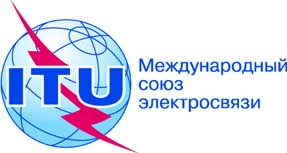 ПЛЕНАРНОЕ ЗАСЕДАНИЕДополнительный документ 7
к Документу 12(Add.19)-R25 июня 2019 годаОригинал: русскийОбщие предложения Регионального содружества в области связиОбщие предложения Регионального содружества в области связиПредложения для работы конференцииПредложения для работы конференцииПункт 7(G) повестки дняПункт 7(G) повестки дня